 МВК по охране труда       В соответствии с планом работы администрация Чугуевского муниципального округа  23 июня 2022 года проводилось    проведено  заседание межведомственной  комиссии по охране труда Чугуевского муниципального округа.      На повестке  дня межведомственной  комиссии по охране труда Чугуевского муниципального округа были  рассмотрены вопросы, касающиеся внедрении и функционировании системы управления профессиональными рисками в организациях Чугуевского муниципального  округа,  о состоянии обучения работников по охране труда на предприятиях (организациях) Чугуевского муниципального округа. 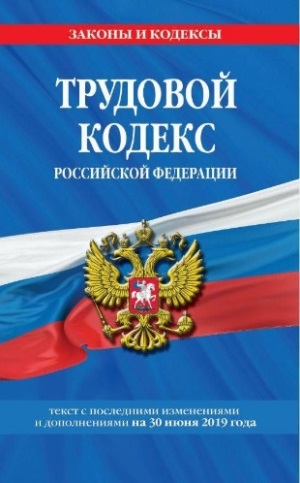       Рассмотрены также дополнительные вопросы  о состоянии условий и охраны труда в ООО «Водолей», осуществляющего свою деятельность в сфере водоснабжения; водоотведения на территории Чугуевского  муниципального округа,  о финансировании предупредительных мер по охране труда  в 2022 году по сокращению производственного травматизма и профессиональных заболеваний работников за счет Фонда социального страхования  в соответствии с Приказом Минтруда России от 14.07.2021 № 467н.      Также рассмотрены вопросы в связи с вступлением с 01.09.2022 года новых  законодательных документов: о проведении расследования несчастных случаев на производстве в соответствии с новым Приказом Минтруда России   от 20.04.2022 года № 223н ,    и  о выдаче лечебно-профилактического питании  и  бесплатной выдачи молока или других равноценных пищевых продуктов на рабочих местах с вредными и условиями труда, установленными по результатам специальной оценки условий труда.           С 1 марта 2022 года оценка профессиональных рисков — обязательная процедура для всех работодателей. 	В соответствии со ст. 214 Трудового Кодекса Российской Федерации
(далее - ТК РФ) работодатель обязан в том числе обеспечить:	систематическое выявление опасностей и профессиональных рисков,
их регулярный анализ и оценку;	реализацию мероприятий по улучшению условий и охраны труда;	разработку мер, направленных на обеспечение безопасных условий и охраны труда, оценку уровня профессиональных рисков перед вводом в эксплуатацию производственных объектов, вновь организованных рабочих мест.	В соответствии со ст. 217 ТК РФ каждый работодатель вне зависимости
от формы собственности и вида экономической деятельности обязан обеспечить создание и функционирование системы управления охраной труда в организации. Примерное положение о системе управления охраной труда, утвержденное приказом Минтруда России от 29 октября 2021 года № 776н «Об утверждении Примерного положения о системе управления охраной труда»       С 1 сентября 2022 года вступает в силу постановление Правительства Российской Федерации от 24 декабря 2021 года № 2464 «О порядке обучения по охране труда и проверки знаний требований охраны труда».Новым порядком обучения по охране труда установлены формы обучения по охране труда (инструктажи по охране труда, стажировка на рабочих местах, обучение по использованию средств индивидуальной защиты, обучение оказанию первой помощи пострадавшим, обучение по охране труда у работодателей или в учебных центрах), а также определено минимальное количество работников, подлежащих обучению по охране труда в обучающих центрах, в зависимости от среднесписочной численности и категории риска организации.Чтобы получить возмещение, страхователю нужно до 1 августа текущего года представить в орган ФСС РФ по месту своей регистрации заявление о финансовом обеспечении предупредительных мер в соответствии с   утвержденным  Приказом Минтруда России от 14.07.2021 №467н .         С 01 сентября 2022 года вступает в силу новый  приказ Министерства труда и социальной защиты Российской Федерации от 20 апреля 2022 года № 223н «Об утверждении Положения об особенностях расследования несчастных случаев на производстве в отдельных отраслях и организациях, форм документов, соответствующих классификаторов, необходимых для расследования несчастных случаев на производстве». Признано утратившим силу Постановление Минтруда от 24.10.2002 № 73, регулирующее аналогичные правоотношения. Кроме того, Приказом от 20.04.2022 № 223н переработаны и утверждены новые формы документов, необходимых для расследования несчастных случаев на производстве (извещения, акты, протоколы и др.).С 01 сентября 2022 года  выдача лечебно-профилактического питания   и выдача  бесплатного молока на рабочих местах с вредными  условиями труда, установленными по результатам специальной оценки условий труда будет осуществляться в соответствии с приказом  Минтруда России от 16.05.2022 № 298н "Об утверждении перечня отдельных видов работ, при выполнении которых работникам предоставляется бесплатно по установленным нормам лечебно-профилактическое питание, норм бесплатной выдачи витаминных препаратов, а также норм и условий бесплатной выдачи лечебно-профилактического питания» и приказом Минтруда России от 12.05.2022   № 291н "Об утверждении перечня вредных производственных факторов на рабочих местах с вредными условиями труда, установленными по результатам специальной оценки условий труда, при наличии которых занятым на таких рабочих местах работникам выдаются бесплатно по установленным нормам молоко или другие равноценные пищевые продукты, норм и условий бесплатной выдачи молока или других равноценных пищевых продуктов, порядка осуществления компенсационной выплаты в размере, эквивалентном стоимости молока или других равноценных пищевых продуктов" В  2022 году будет продолжена работа   в  рамках Закона Приморского края от 09.11.2007 № 153-КЗ «О наделении органов местного самоуправления отдельными государственными  полномочиями по государственному управлению охраной труда» Важно, чтобы каждый работодатель на своём производстве, понимая специфику этого производства, оценивал самостоятельно эти риски и принимал все меры по их устранению с мотивацией к заботе о здоровье, мотивацией к здоровому образу жизни.